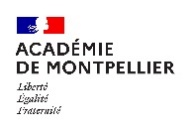 VilleRNECHAMP D’APPRENTISSAGE N°12345ÉtablissementCHAMP D’APPRENTISSAGE N°XAPSA SYNTHESE REFERENTIEL NATIONALEPREUVE : - meilleure perf à une échéance donnée qui peut relever d’une épreuve combinée ou d’une pratique collective (relais…)AFLP 1 + AFLP 2 = MOTEUR /12 points lors de l’épreuve de fin de séquence-AFLP1 / 7 = Nomogramme entre performance (barème établissement filles/garçons) et mobilisation des ressources /répartition des efforts-AFLP2 / 5 = connaissance / utilisation des techniques2 AFLP choisis parmi 4 / 8 pts au fil de la séquence : - AFLP3 : Persévérance dans l’engagement - AFLP4 : Implication dans le rôle- AFLP5 : Echauffement et préparation-  AFLP6 : Connaissances des progrès et de sa perfPOINTS DE VIGILANCEessentiellement sur l’évaluation des AFLP moteurs :=>absence de nomogramme en AFLP1 : la compétence corrélée à la performance est difficile à appréhender=> la déclinaison du contenu des degrés de maîtrise des AFLP1 et 2 n’est pas en cohérence avec ce qui attendu essentiellement sur l’évaluation des AFLP moteurs :=>absence de nomogramme en AFLP1 : la compétence corrélée à la performance est difficile à appréhender=> la déclinaison du contenu des degrés de maîtrise des AFLP1 et 2 n’est pas en cohérence avec ce qui attendu essentiellement sur l’évaluation des AFLP moteurs :=>absence de nomogramme en AFLP1 : la compétence corrélée à la performance est difficile à appréhender=> la déclinaison du contenu des degrés de maîtrise des AFLP1 et 2 n’est pas en cohérence avec ce qui attendu Éléments à vérifier – CAPÉléments à vérifier – CAPCode OuiNonÀ préciserÉléments de réflexionPrincipes d’évaluationLa situation de fin de séquence qui porte sur l’évaluation des AFLP 1 et 2 est-elle notée sur 12 points ?CA1-1Principes d’évaluationL’évaluation au fil de la séquence des 2 AFLP retenus par l’enseignant parmi les AFLP 3, 4, 5 ou 6 est-elle notée sur 8 points ?CA1-2Modalités de choixDans les premières séances de la séquence, l’élève dispose-t-il de 3 choix possibles pour répartir les 8 points (4-4 / 6-2 / 2-6) ?CA1-3Principe d’élaboration de l’épreuveL’évaluation de l’AFLP1 repose-t-elle sur un nomogramme qui met en lien un des 4 degrés de mobilisation des ressources avec un barème établissement pour obtenir la note sur 7 points ?CA1-4Principe d’élaboration de l’épreuveChaque élément d’évaluation des AFLP est-il décliné selon 4 degrés de maîtrise ?CA1-5AFLP 1Les éléments d’évaluation permettent-ils d’établir un degré de mobilisation des ressources de l’élève au regard de ses capacités ?CA1-6AFLP 1La répartition des efforts sur l’ensemble de l’épreuve est-elle prise en compte ?CA1-7AFLP 2Les éléments d’évaluation permettent-ils d’établir un degré d’efficacité dans la motricité mise en œuvre pour produire la meilleure performance ?CA1-8AFLP 3Les éléments d’évaluation permettent-ils d’établir un degré d’engagement de l’élève, notamment dans sa persévérance dans la répétition de l’effort pour progresser ?CA1-9AFLP 4Les éléments d’évaluation permettent-ils d’établir un degré d’implication dans le ou les rôles attendus spécifié(s) ?CA1-10AFLP 5Les éléments d’évaluation permettent-ils d’établir un degré de préparation à l’effort attendu ?CA1-11AFLP 6Les éléments d’évaluation permettent-il d’établir un degré d’identification par les élèves de leur progrès et une connaissance de leur performance ?CA1-12